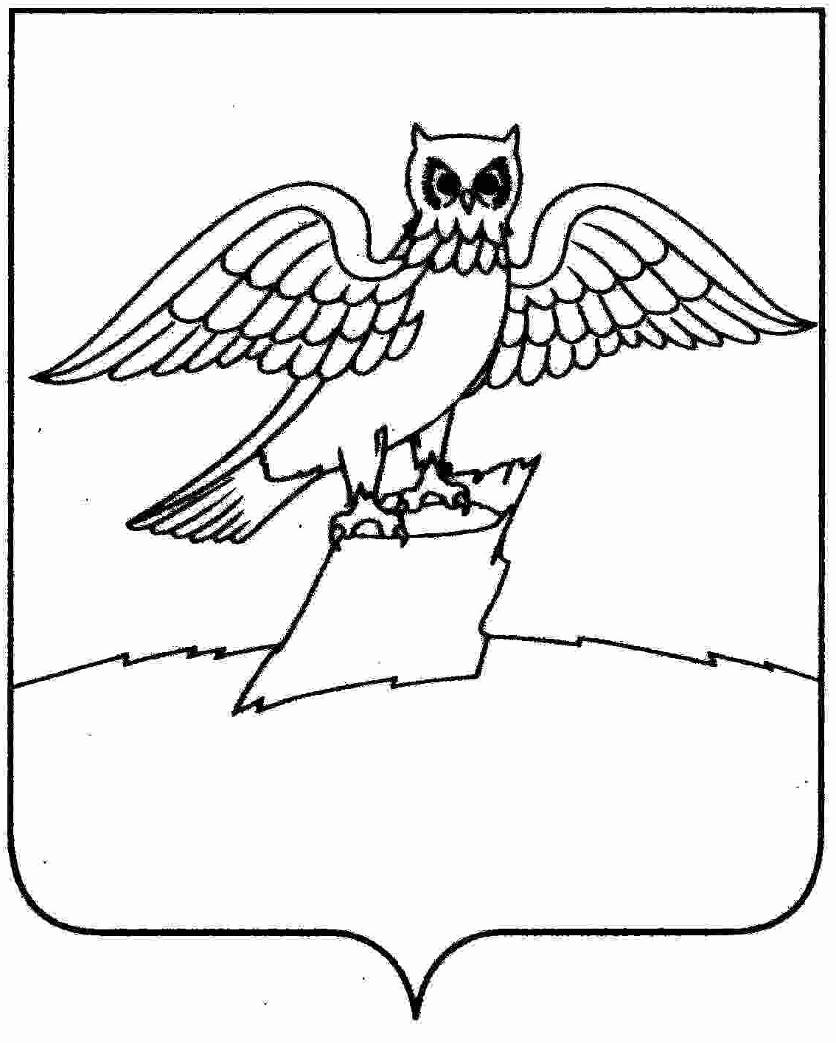 АДМИНИСТРАЦИЯ ГОРОДА КИРЖАЧКИРЖАЧСКОГО РАЙОНАП О С Т А Н О В Л Е Н И ЕГЛАВЫ  ___________                                                                                                                          № _______В соответствии с Федеральными законами от 06.10.2003 № 131-ФЗ «Об общих принципах организации местного самоуправления в Российской Федерации», от 21.12.1994 №69-ФЗ «О пожарной безопасности», от 22.07.2008 №123-ФЗ «Технический регламент о требованиях пожарной безопасности», в целях предупреждения пожаров на территории города Киржач и гибели людей от них    П О С Т А Н О В Л Я Ю: 	1. Создать на территории муниципального образования город Киржач профилактическую группу по предупреждению и профилактике пожаров, утвердив ее состав согласно приложению №1.	2. Профилактической группе по предупреждению и профилактике пожаров:- по каждому факту пожара проводить собрание с населением с разъяснением причин пожара и необходимости выполнения требований пожарной безопасности с оформлением протокола собрания;- организовывать и проводить собрания граждан, подворовые (поквартирные) обходы граждан, проживающих на территории города, проверять места проживания (пребывания) лиц, ведущих асоциальный образ жизни, и лиц, находящихся на учёте патронажных служб (пенсионеры –инвалиды, многодетные семьи и т.д.), с проведением инструктажа на темы пожарной безопасности в быту, действий при обнаружении пожара, пожарной безопасности при устройстве и эксплуатации печей, газового оборудования и электронагревательных приборов, соблюдению мер безопасности при курении с вручением памяток.	3. Утвердить ежегодный график работы группы по предупреждению и профилактике пожаров на территории муниципального образования города Киржач согласно приложению №2.	4. Утвердить ежегодный график проведения собраний с населением по предупреждению и профилактике пожаров на территории муниципального образования город Киржач согласно приложению №3.	5. Контроль за исполнением настоящего постановления возложить на заместителя главы администрации города Киржач по вопросам жизнеобеспечения.	6. Настоящее постановление вступает в силу с момента подписания и подлежит опубликованию в газете «Красное знамя». Глава города Киржач                                                   Н.В. Скороспелова                                                                                                 Приложение №1                                                                                                 к постановлению главы г. Киржач                                                                                                 от_______________№__________ СОСТАВпрофилактической группы по предупреждению и профилактике пожаров    на территории города Киржач                                                                                                Приложение №2                                                                                                 к постановлению главы г. Киржач                                                                                                 от_______________№__________     Ежегодный график работы группы по предупреждению и профилактике пожаров в жилых помещениях  на территории города Киржач  * Дата проведения мероприятия согласовывается с членами группы по предупреждению и профилактике пожаров на территории   поселения  за 10 дней до проведения мероприятия.** При ухудшении оперативных показателей по пожарам и гибели на них людей на территории поселения, состав, количество и маршрут профилактической работы может быть изменен                                                                                                 Приложение №3                                                                                                 к постановлению главы г. Киржач                                                                                                 от_______________№__________Ежегодный график проведения профилактических  собраний (сходов)  с населением на территории города Киржач *  Дата проведения схода (собрания) с населением будет уточнена дополнительно**В случае ухудшения оперативной обстановки по пожарам и гибели на них людей, количество сходов и населенный пункт может быть изменен О создании профилактической группы по предупреждению и профилактике пожаров на территории города Киржач                                            № п/пСостав группы1.Скороспелова Надежда Владимировна, глава города Киржач;2.Мошкова Марина Николаевна, заместитель главы администрации по вопросам жизнеобеспечения  города Киржач;3Леонова Нина Сергеевна, заведующий отделом  по ГО и ЧС администрации города Киржач;4. Колесникова Галина Викторовна – специалист по работе с населением МКУ «Управление городским хозяйством» (по согласованию);5.Моренова Любовь Викторовна – специалист по работе с населением МКУ «Управление городским хозяйством» (по согласованию);6.Ловушкина Валентина Ивановна – специалист по работе с населением МКУ «Управление городским хозяйством» (по согласованию);7.Фомина Татьяна Алексеевна – специалист по работе с населением МКУ «Управление городским хозяйством» (по согласованию);(по согласованию)8.Представитель управляющей компании;9. Участковый уполномоченный полиции;10. Сотрудник ОНДиПР по Александровскому и Киржачскому районам ГУ МЧС России по Владимирской области.Населенный пункт, улицаДата проведения мероприятийОтветственный за исполнениеИсполнителиОтметка о исполнении-40 лет Октября улица;-50 лет Октября улица;-60 лет Октября улица;- 8 Марта улица;- 9 Мая улица;- Ахматовой улица;- Березовая улица;- Бобкова улица;- Больничный проезд;-Большая Московская улица;- Брусничная улица;- Буденного улица;ЯнварьГлава города КиржачПрофилактическая группа- Вавилова улица;- Васильковая улица;-Верхнелуговая улица;-Владимирская улица;-Владимирский проезд;- Вокзальная улица;- Вторая улица;- Гагарина улица; -Текстильщиков улица;- Тенистая улица;- Толстого улица;ФевральГлава города КиржачПрофилактическая группа- Гайдара улица;- Гастелло улица;- Гоголя улица;- Горького проезд;- Горького улица;- Гражданская улица;- Губкина улица;- Денисенко улица;- Десантников улица;-Дзержинского улица;-Добровольского улица;- Дорожная улица;- Жданова улица;МартГлава города КиржачПрофилактическая группа-Железнодорожная улица;- Заводская улица;- Загородная улица;- Западная улица;- Заречная улица;- Звездная улица;- Зеленая улица;-Зеленоградная улица;-Интернационалистов улица; - Томаровича улица;- Труда улица;- Урицкого улица;АпрельГлава города КиржачПрофилактическая группа- Калинина улица;- Киржачская улица;- Кирова улица;-Кирпичный з-д улица;- Кленовая улица;- Колхозная улица;- Комарова улица;-Коммунальная улица;Май  Глава города КиржачПрофилактическая группа-Комсомольская улица;-Космодемьянской улица;-Космонавтов улица;-Кошевого улица;-Красноармейская улица;- Крупской улица;- Крутая улица;- Куйбышева улица;- Ленина улица; - Фрунзе улица;- Фурманова улица;- Цветаевой улица;- Чайкиной улица;- Чайковского улица;- Чапаева улица;Июнь Глава города КиржачПрофилактическая группа-Ленинградская улица;- Лермонтова улица;- Лесная улица;- Линейная улица;- Луговая улица;- М.Расковой улица;-Магистральная улица;-Малая Колхозная улица;- Матросова улица;- Маяковского улица;Июль Глава города КиржачПрофилактическая группа- Мирная улица;- Мичурина улица;- Молодежная улица;- Морозовская улица;- Набережная улица;-Наседкинская улица;-Некрасовская улица;- Новая улица;- Новоселов улица;Август  Глава города КиржачПрофилактическая группа- Озерная улица;- Октябрьская улица;- Ольховая улица;-Орджоникидзе улица;- Ореховая улица;- Островского улица;- Павловского улица;- Парковая улица;- Пархоменко улица; - Чехова улица;- Чкалова улица;- Шелковиков улица;- Энтузиастов улица;- Юбилейная улица;- Южная улица;- Юматова улица;Сентябрь Глава города КиржачПрофилактическая группа-Первомайская улица;- Песчаная улица;- Пиково улица;- Пионерская улица;- Полевая улица;-Прибрежный квартал;-Привокзальная улица;- Приозерная улица;-Пролетарская улица;Октябрь Глава города КиржачПрофилактическая группа-Профсоюзная улица;- Пугачева улица;- Пушкина улица;- Речная улица;- Рощина улица;- Рыженкова улица;- Рябиновая улица;- Садовая улица;-Самостроевская улица;- Светлая улица;- Свобода улица;- Северная улица;Ноябрь Глава города КиржачПрофилактическая группа- Серегина улица;- Сиреневая улица;- Советская улица;-Советский переулок;- Совхозная улица;- Солнечная улица;- Сосновая улица;- Спортивная улица;- Станционная улица;- Строителей улица;- Строителей проезд;- Суворова улица;Декабрь Глава города КиржачПрофилактическая группа№п/п        Месяц                                   Ответственное лицо, проводящее сход (собрание) с населениемАдрес проведения схода (собрания) с населением1.Январь   Администрация  города Киржач, председатель ТОС,  председатель уличного комитета-40 лет Октября улица;-50 лет Октября улица;-60 лет Октября улица;- 8 Марта улица;- 9 Мая улица;- Ахматовой улица;- Березовая улица;- Бобкова улица;- Больничный проезд;-Большая Московская улица;- Брусничная улица;- Буденного улица;2.Февраль  Администрация  города Киржач, председатель ТОС, председатель уличного комитета - Вавилова улица;- Васильковая улица;-Верхнелуговая улица;-Владимирская улица;-Владимирский проезд;- Вокзальная улица;- Вторая улица;- Гагарина улица; -Текстильщиков улица;- Тенистая улица;- Толстого улица;3.Март Администрация  города Киржач, председатель ТОС, председатель уличного комитета - Гайдара улица;- Гастелло улица;- Гоголя улица;- Горького проезд;- Горького улица;- Гражданская улица;- Губкина улица;- Денисенко улица;- Десантников улица;-Дзержинского улица;-Добровольского улица;- Дорожная улица;- Жданова улица;4.Апрель Администрация  города Киржач, председатель ТОС, председатель уличного комитета -Железнодорожная улица;- Заводская улица;- Загородная улица;- Западная улица;- Заречная улица;- Звездная улица;- Зеленая улица;-Зеленоградная улица;-Интернационалистов улица; - Томаровича улица;- Труда улица;- Урицкого улица;5.Май Администрация  города Киржач, председатель ТОС, председатель уличного комитета - Калинина улица;- Киржачская улица;- Кирова улица;-Кирпичный з-д улица;- Кленовая улица;- Колхозная улица;- Комарова улица;-Коммунальная улица;6.Июнь Администрация  города Киржач, председатель ТОС, председатель уличного комитета -Комсомольская улица;-Космодемьянской улица;-Космонавтов улица;-Кошевого улица;-Красноармейская улица;- Крупской улица;- Крутая улица;- Куйбышева улица;- Ленина улица; - Фрунзе улица;- Фурманова улица;- Цветаевой улица;- Чайкиной улица;- Чайковского улица;- Чапаева улица;7.Июль Администрация  города Киржач, председатель ТОС, председатель уличного комитета -Ленинградская улица;- Лермонтова улица;- Лесная улица;- Линейная улица;- Луговая улица;- М.Расковой улица;-Магистральная улица;-Малая Колхозная улица;- Матросова улица;- Маяковского улица;8.Август Администрация  города Киржач, председатель ТОС, председатель уличного комитета - Мирная улица;- Мичурина улица;- Молодежная улица;- Морозовская улица;- Набережная улица;-Наседкинская улица;-Некрасовская улица;- Новая улица;- Новоселов улица;9.Сентябрь Администрация  города Киржач, председатель ТОС, председатель уличного комитета - Озерная улица;- Октябрьская улица;- Ольховая улица;-Орджоникидзе улица;- Ореховая улица;- Островского улица;- Павловского улица;- Парковая улица;- Пархоменко улица; - Чехова улица;- Чкалова улица;- Шелковиков улица;- Энтузиастов улица;- Юбилейная улица;- Южная улица;- Юматова улица;10.Октябрь Администрация  города Киржач, председатель ТОС, председатель уличного комитета -Первомайская улица;- Песчаная улица;- Пиково улица;- Пионерская улица;- Полевая улица;-Прибрежный квартал;-Привокзальная улица;- Приозерная улица;-Пролетарская улица;11.Ноябрь Администрация  города Киржач, председатель ТОС, председатель уличного комитета -Профсоюзная улица;- Пугачева улица;- Пушкина улица;- Речная улица;- Рощина улица;- Рыженкова улица;- Рябиновая улица;- Садовая улица;-Самостроевская улица;- Светлая улица;- Свобода улица;- Северная улица;12.ДекабрьАдминистрация  города Киржач, председатель ТОС, председатель уличного комитета - Серегина улица;- Сиреневая улица;- Советская улица;-Советский переулок;- Совхозная улица;- Солнечная улица;- Сосновая улица;- Спортивная улица;- Станционная улица;- Строителей улица;- Строителей проезд;- Суворова улица;